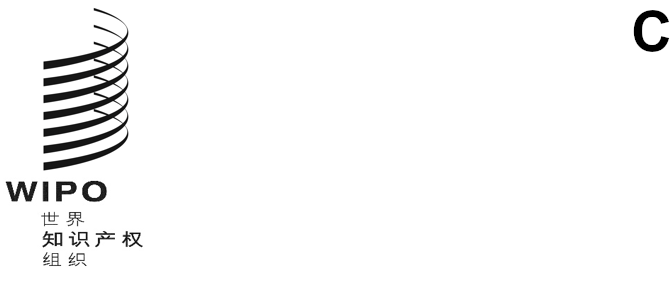 A/61/2原文：英文日期：2020年12月15日世界知识产权组织成员国大会第六十一届系列会议
2020年9月21日至25日，日内瓦文件一览表秘书处编拟议程第1项	会议开幕A/61/INF/1 Rev.（一般信息）议程第2项	通过议程A/61/1（统一编排的议程）A/61/2（文件一览表）议程第3项	选举主席团成员A/61/INF/2（主席团成员）议程第4项	总干事提交产权组织成员国大会的报告报告作为产权组织出版物提供，可在产权组织网站上查阅。议程第5项	一般性发言各代表团提交的一般性发言可在产权组织网站上查阅。议程第6项	接纳观察员A/61/3（接纳观察员）议程第7项	批准协定WO/CC/78/3（批准协定）议程第8项	召开2021年特别会议A/61/8（召开2021年特别会议）A/61/8 Corr.（召开2021年特别会议）议程第9项	2021年例会议程草案A/61/4（产权组织大会、产权组织成员国会议、巴黎联盟大会和伯尔尼联盟大会
2021年例会议程草案）议程第10项	关于审计和监督的报告WO/GA/53/1（产权组织独立咨询监督委员会（咨监委）的报告）A/61/5（外聘审计员的报告）WO/GA/53/2（内部监督司（监督司）司长的年度报告）A/61/6（计划和预算委员会通过的决定一览）议程第11项	关于计划和预算委员会（PBC）的报告A/61/6（计划和预算委员会通过的决定一览）议程第12项	产权组织仲裁与调解中心，包括域名WO/GA/53/8（产权组织仲裁与调解中心，包括域名）议程第13项	马德里体系MM/A/54/1（2019冠状病毒病措施：将电子邮件作为必填项）议程第14项	海牙体系H/A/40/1（2019冠状病毒病措施：将电子邮件地址作为必填项）议程第15项	巴黎联盟大会P/A/56/1（拟议的巴黎联盟大会关于在紧急状态下就优先权实施《巴黎公约》的指导意见）议程第16项	关于为盲人、视力障碍者或其他印刷品阅读障碍者获得已出版作品提供便利的
马拉喀什条约（马拉喀什条约）MVT/A/5/1（《马拉喀什条约》现状）议程第17项	视听表演北京条约（北京条约）BTAP/A/1/1（议事规则）BTAP/A/1/2（《北京条约》现状）议程第18项	关于工作人员事项的报告WO/CC/78/INF/1 Rev.（人力资源年度报告）WO/CC/78/INF/2（道德操守办公室年度报告）议程第19项	指定产权组织申诉委员会的主席和副主席WO/CC/78/2（指定产权组织申诉委员会的主席和副主席）议程第20项	副总干事和助理总干事的例外重新任命WO/CC/78/4（副总干事和助理总干事的例外重新任命）议程第21项	通过报告A/61/9（简要报告）A/61/10（总报告–各大会）WO/GA/53/9（报告–产权组织大会）WO/CC/78/5（报告–产权组织协调委员会）MM/A/54/2（报告–马德里联盟大会）H/A/40/2（报告–海牙联盟大会）P/A/56/2（报告–巴黎联盟大会）MVT/A/5/2（报告–马拉喀什条约大会）BTAP/A/1/3（报告–北京条约大会）多文号*（形式上同时开会的其他大会和机构的报告–见文件A/61/10第1段列表）。议程第22项	会议闭幕无按序号排列的文件一览表序　号	文件名A/61/INF/1 Rev.	一般信息A/61/INF/2	主席团成员A/61/INF/3	产权组织管理的各项条约的加入情况和组织法改革事项A/61/INF/4	截至2020年8月31日的会费缴纳情况A/61/INF/5	与会人员名单A/61/1	统一编排的议程A/61/2	文件一览表A/61/3	接纳观察员A/61/4	产权组织大会、产权组织成员国会议、巴黎联盟大会和
伯尔尼联盟大会2021年例会议程草案A/61/5	外聘审计员的报告A/61/6	计划和预算委员会通过的决定一览A/61/7	（文号撤销）A/61/8	召开2021年特别会议A/61/8 Corr.	召开2021年特别会议A/61/9	简要报告A/61/10	总报告WO/GA/53/1	产权组织独立咨询监督委员会（咨监委）的报告WO/GA/53/2	内部监督司（监督司）司长的年度报告WO/GA/53/2 Corr.	内部监督司（监督司）司长的年度报告（仅西班牙文）WO/GA/53/3至7	（文号撤销）WO/GA/53/8	产权组织仲裁与调解中心，包括域名WO/GA/53/9	报　告WO/CC/78/INF/1 Rev.	人力资源年度报告WO/CC/78/INF/2	道德操守办公室年度报告WO/CC/78/1	（文号撤销）WO/CC/78/2	指定产权组织申诉委员会的主席和副主席序　号	文件名3WO/CC/78/3	批准协定WO/CC/78/4	副总干事和助理总干事的例外重新任命WO/CC/78/5	报　告MM/A/54/1	2019冠状病毒病措施：将电子邮件作为必填项MM/A/54/2	报　告H/A/40/1	2019冠状病毒病措施：将电子邮件地址作为必填项H/A/40/2	报　告P/A/56/1	拟议的巴黎联盟大会关于在紧急状态下
就优先权实施《巴黎公约》的指导意见P/A/56/2	报　告MVT/A/5/1	《马拉喀什条约》现状MVT/A/5/INF/1	关于无障碍图书联合会的报告MVT/A/5/2	报　告BTAP/A/1/1	议事规则BTAP/A/1/2	《北京条约》现状BTAP/A/1/3	报　告多文号*	形式上同时开会的其他大会和机构的报告（见文件A/61/10第1段列‍表）[文件完]